Экономика сельского хозяйстваАнализ современных форм интеграции сельскохозяйственных товаропроизводителей и перерабатывающих предприятий АПК / Г. А. Аршинов [и др.] // Политематический сетевой электронный науч. журн. Кубанского гос. аграр. ун-та. – 2016. – № 123. – С. 1392-1421.Бессонова, Е. В. Методические основы совершенствования организационно-экономического механизма размещения и специализации продуктовых подкомплексов Сибирского региона / Е. В. Бессонова, Т. И. Утенкова // Вестник Новосибирского гос. аграр. ун-та. – 2016. – С. 149-156.Гавур, Н. И. Направления развития агрострахования в России / Н. И. Гавур, И. Г. Виноходова // Известия Великолукской гос. с.-х. академии. – 2016. – № 4. – С. 53-56.В статье обосновывается необходимость государственной поддержки сельскохозяйственного страхования, как достаточно приемлемого и эффективного механизма защиты финансовых интересов сельскохозяйственных товаропроизводителей. В данном материале дана характеристика текущей ситуации на рынке страхования сельскохозяйственных рисков, характеризующая количество компаний, занимающихся страхованием сельскохозяйственных рисков в общем объёме отечественных страховщиков, количество хозяйств, заключивших договоры страхования с господдержкой из общего количества сельхозпредприятий, площадь застрахованных сельскохозяйственных культур в общем объёме посевных площадей. В этой связи статья отражает возрастающее значение поддержки со стороны государства системы сельскохозяйственного страхования. Статья раскрывает основные проблемы, сложившиеся в отрасли сельскохозяйственного страхования, а именно: непосильные затраты на страхование для большинства сельскохозяйственных товаропроизводителей, несовершенство страхового законодательства, узость сферы страховой защиты сельхозтоваропроизводителей, низкая информированность сельхозтоваропроизводителей о возможностях страховой защиты, средства государственной поддержки поступают к конечным получателям слишком долго. Также материал содержит пути решения вышеизложенных проблем.Корецкий, П. Б. Отношения обмена в системе формирования экономического пространства / П. Б. Корецкий, А. В. Улезько, Ш. Т. Каюмова // Вестник Воронежского гос. аграр. ун-та. – 2016. – № 2. – С.155-162.Нарынбаева А. С. Унифицированные методы ценообразования в АПК стран Единого экономического союза / А. С. Нарынбаева // Вестник Новосибирского гос. аграр. ун-та. – 2016. – С. 183-190.Сгадлева, И. М. Сельское хозяйство РФ: текущее состояние и перспективы развития / И. М. Сгадлева // Сетевой научный журнал ОрелГАУ. – 2016. – № 2 (7). – С. 204-207.Моргачев, В. В. Материально-техническое обеспечение сельскохозяйственных товаропроизводителей Липецкой области / В. В. Моргачев // Вестник Воронежского гос. аграр. ун-та. – 2016. – № 3. – С. 271-278.Управление сельским хозяйствомБугай, Ю. А. Зарубежный опыт государственного регулирования аграрного сектора / Ю. А. Бугай, Ю. Кранц, О. Ю. Сергеев // Вестник Алтайского гос. аграр. ун-та. – 2016. – № 12. – С. 174-180.Обобщена единая аграрная политика ЕС, которая направлена на обеспечение продовольственной безопасности стран-участниц общего европейского рынка на основе повышения производительности труда и эффективного ведения производства. Приводится анализ размера прямых выплат производителям сельскохозяйственной продукции. Обобщены условия функционирования предприятий финансово-кредитного сектора и приведены характерные особенности функционирования аграрных банков в странах ЕС. Виноградова, Т. Г. Развитие и регулирование отечественного продовольственного рынка в условиях ресурсных ограничений / Т. Г. Виноградова // Известия Санкт-Петербургского гос. аграр. ун-та. – 2016. – № 45. – С. 155-162.Разработка и корректировка механизмов формирования и регулирования отечественного продовольственного рынка в условиях резкого изменения объемов импортно-экспортных операций требует решения ряда теоретических вопросов, связанных с изменением инфраструктурных элементов, их функций, поддержания конкурентной среды и пр. Отправным моментом в решении проблемы является рассмотрение продовольственного рынка как экономической категории с присущими ей информационной, ценообразующей, регулирующей, санирующей и другими функциями, а также как сложной системы взаимодействия рыночных агентов и контрагентов: покупателей, производителей продовольствия и сырья, субъектов производственной и сбытовой инфраструктуры, государства в лице региональных и местных органов управления.Горохова, А. А. Проблемы импортозамещения в сельском хозяйстве / А. А. Горохова // Электронный научный журнал. – 2016. – № 12-1. – С. 174-177.Государственное регулирование в организационно-экономическом механизме сельского хозяйства / Л. В. Попова [и др.] // Известия Нижневолжского агроун-го комплекса: наука и высшее профессиональное образование. – 2016. – № 4. – С. 292-299. Гусманов, У. Е. Обеспечение продовольственной безопасности региона в условиях импортозамещения (на примере Республики Башкортостан) / У. Е. Гусманов, Р. У. Гусманов, Е. В. Стовба // Дальневост. аграр. вестн. – 2016. – № 3. – С. 100-108.Региональный аспект импортозамещения в агропродовольственном комплексе апробируется на примере Республики Башкортостан. Приведены результаты анализа развития агропродовольственного комплекса региона. Рассмотрена динамика уровня самообеспеченности населения основными видами агропродовольственной продукции в регионе. Рассчитано соотношение фактического потребления продуктов питания домохозяйствами республики в соответствии со средним значением научно-обоснованных норм прожиточного минимума, установленного в Российской Федерации, рекомендаций ФГБУН «ФИЦ питания и биотехнологии» и Всемирной организации здравоохранения. Представлены результаты многофакторного корреляционно-регрессионного анализа, выражающего оценку коэффициента удовлетворения душевой потребности населения региона основными видами продуктов питания в соответствии с нормами прожиточного минимума.Жуплей, И. В. Методические подходы к оценке эффективности государственной поддержки аграрного сектора / И. В. Жуплей, Т. А. Потенко, Р. А. Графов // Дальневост. аграр. вестн. – 2016. – № 3. – С. 108-112.В статье проведен сравнительный анализ методики оценки эффективности государственной аграрной политики, применяемой в странах ОЭСР, и методики ВТО. Рассмотрены особенности показателя PSE (эквивалента субсидий производителя). Показана возможность оценки эффективности государственной поддержки сельского хозяйства с помощью анализа структуры товаропроизводителей.Захарченко, Т. Н. Предпосылки развития сельскохозяйственного производства в Пермском крае / Т. Н. Захарченко, Е. А. Чагина, Ф. З. Мичурина // Аграрный вестник Урала. – 2016. – № 8. – С. 82-85.Рассмотрены предпосылки развития сельскохозяйственного производства Пермского края, начиная с 90-х гг. прошлого столетия, с использованием системного подхода и регрессионного анализа. Иванова, Е. В. Анализ методологических подходов к оценке кластерных моделей развития региональных инновационных подсистем аграрно-промышленного региона / Е. В. Иванова // Вестник Воронежского гос. аграр. ун-та . – 2016. – № 3. – С. 246-253.Измалков, А. А. Приоритетные направления развития агропродовольственного комплекса региона / А. А. Измалков // Вестник Воронежского гос. аграр. ун-та. – 2016. – № 3. – С. 218-228.Ильина, В. Д. Развитие поддержки сельхозтоваропроизводителей в условиях экономической нестабильности / В. Д. Ильина, Е. В. Семенова // Известия Великолукской гос. с.-х. академии. – 2016. – № 3. – С. 36-42.Козлова, Е. Ю. Институциональная среда, обеспечивающая масштабное инновационное развитие сельского хозяйства региона, применительно к Белгородской области / Е. Ю. Козлова, Н. А. Рубцов // Аграрный научный журнал. – 2016. – № 10. – С. 91-96.Косякова, Л. Н. Влияние мер по импортозамещению на инновационное развитие АПК России / Л. Н. Косякова // Известия Санкт-Петербургского гос. аграр. ун-та. – 2016. – № 44. – С. 167-174.Кусмагамбетова, Е. С. Социальная инфраструктура сельских территорий: состояние и основные направления совершенствования / Е. С. Кусмагамбетова // Вестник Воронежского гос. аграр. ун-та. – 2016. – № 2. – С. 198-204.Лойко, В. И. Методика и модель оценки рисков макросреды интегрированной производственной системы АПК на основе интегрального показателя / В. И. Лойко, С. А. Курносов, Н. В. Ефанова // Политематический сетевой электронный науч. журн. Кубанского гос. аграр. ун-та. – 2016. – № 123. – С. 1453-1470.Папахчян, И. А. Сущность и этапы государственного регулирования аграрной экономики / И. А. Папахчян, А. В. Толмачев // Политематический сетевой электронный науч. журн. Кубанского гос. аграр. ун-та. – 2016. – № 122. – С. 448-460.Приведена авторская классификация этапов развития государственного регулирования аграрной экономики, состоящая из четырех блоков; приводится их краткая характеристика. Показаны границы государственного регулирования, которые определяются правовыми, законодательными, бюджетными, налоговыми, социальными и экологическими функциями государства. Пустуев, А. А. Развитие управленческой деятельности на разных уровнях устойчивости социально-экономических систем сельских территорий / А. А. Пустуев // Аграрный вестник Урала. – 2016. – № 8. – С. 101-106.Рассмотрены теоретико-методологические положения по совершенствованию экономического механизма управления устойчивостью развития аграрных хозяйств и сельских территорий. Представлен авторский вариант структурной схемы составляющих управленческой деятельности на разных уровнях устойчивости социально-экономической территориальной системы - функционирование, совершенствование, развитие - как трех взаимосвязанных процессов ее жизнедеятельности. Обосновано, что устойчивое развитие аграрных хозяйств и сельских территорий предполагает решение двух основных взаимосвязанных целевых установок: повышение качества жизни и достижение безопасности жизнедеятельности. Они непосредственно связаны с сохранением народонаселения, достигаемого на основе оптимального управления развитием территориальных агроэкономических систем, в основе которого - сфера материального производства. Пустуев, А. А. Совершенствование мониторинговой подфункции управления устойчивостью развития аграрной сферы региона / А. А. Пустуев, О. П. Нейфельд // Агропродовольственная политика России. – 2016. – № 10. – С. 10-12. Рассмотрены направления совершенствования мониторинговой подфункции управления устойчивостью развития производственной составляющей аграрной сферы на материалах Свердловской области. Изложена экономическая сущность устойчивости системы, имеющей циклический характер. Представлен авторский вариант понятия «устойчивое развитие аграрной сферы», связанный с максимально долговременной конкурентоспособностью и достаточной для развития социальной инфраструктуры сельских территорий рентабельностью. Определена периодичность отслеживания процесса концентрации сельскохозяйственных земель в крупных агроструктурах, что важно для принятия взвешенных решений в процессе управления земельными ресурсами. Реймер, В. В. Тенденции развития агропромышленного комплекса Дальневосточного федерального округа / В. В. Реймер, Е. И. Тихонов, Н. С. Манаков // Дальневост. аграр. вестн. – 2016. – № 2. – С. 134-142.Рожкова, Д. В. Роль складской логистической инфраструктуры в развитии агропродовольственного рынка (на материалах Алтайского края) / Д. В. Рожкова, И. В. Ковалева, П. А. Рожков // Вестник Алтайского гос. аграр. ун-та. – 2016. – № 10. – С. 160-163. Рассматривается роль складской логистической инфраструктуры в развитии агропродовольственного рынка, а также влияние складской обеспеченности на агропромышленную деятельность в регионе. Произведен теоретический обзор сущности и задач складской инфраструктуры на агропродовольственном рынке. Дана авторская трактовка понятия «складская логистика». Проанализированы обеспеченность складскими площадями, состояние имеющихся собственных складов и хранилищ, используемых сельскохозяйственными производителями в Алтайском крае. Выявлено, что недостаточная складская обеспеченность является фактором, сдерживающим развитие регионального агропродовольственного рынка.Сёмин, А. Н. Развитие системы государственной поддержки импортозамещения в условиях ограниченных ресурсов производства / А. Н. Сёмин, Н. В. Мальцев, А. А. Гайдай // Агропродовольственная политика России. – 2016. – № 10. – С. 4-10. В статье дается оценка современному состоянию государственной поддержки сельского хозяйственного производства на Среднем Урале, обосновывается необходимость ее совершенствования для повышения мотивационных основ сельхозтоваропроизводителей в увеличении объёмов производства основных региональных продуктов. Формируется прогноз роста производства продукции за счет повышения интенсификации государственной поддержки производства. Определяется индикативный размер совокупной прямой государственной поддержки производства региональной продукции, обеспечивающей ей конкурентные преимущества над ввозимой продукцией. Дается прогноз продовольственной безопасности по основным продуктам - зерну, картофелю, овощам и мясу крупного рогатого скота и молоку на 2025 г.Симутина, Н. Л. Противоречия в оценке неформальной экономики в сельском хозяйстве : [оценка неформ. сектора в сельском хоз-ве Амурской обл.] / Н. Л. Симутина // Дальневост. аграр. вестн. – 2016. – № 2. – С. 142-148. Суховольская, Н. Б. Современное состояние ресурсного потенциала аграрного сектора экономики / Н. Б. Суховольская // Известия Санкт-Петербургского гос. аграр. ун-та. – 2016. – № 45. – С. 146-151.Рассмотрены основные аспекты, характеризующие специфику ресурсного потенциала аграрного сектора. Дана краткая характеристика видов ресурсов, их классификация, сформулированы основные проблемы, связанные с их использованием. Приведены результаты оценки профессиональных качеств работников сельскохозяйственных предприятий Ленинградской области.Уматова, Е. С. Политика импортозамещения в условиях продовольственного эмбарго / Е. С. Уматова //Аграрный вестник Урала. – 2016. – № 8. – С. 112-118. В статье рассматриваются фундаментальные вопросы политики импортозамещения в контексте вызовов продовольственной безопасности России в связи с введением экономических санкций со стороны США и ЕС, контрсанкций РФ. Актуальными стали меры по импортозамещению, закрытию доступа на внутренний рынок России отдельным иностранным субъектам, защите внутреннего рынка от неблагоприятных внешнеэкономических факторов. Однако смена импортеров не решает задач продовольственной независимости. Автором проведен анализ российских и белорусских СМИ по вопросам импортозамещения. Делается вывод, что любое импортозамещение - это в первую очередь наполнение внутреннего рынка конечными потребительскими товарами собственного производства. Выделен ряд блоков в проблематике импортозамещения с опорой на мониторинг экономической ситуации в России, а также приводятся меры, направленные на их решение. Федулова, И. В. Особенности отраслевой структуры Алтайского края / И. В. Федулова, С. П. Балашова // Вестник Алтайского гос. аграр. ун-та. – 2016. – № 12. – С. 168-174. Рассмотрены современное состояние и динамика развития основного социально-экономического показателя - валового регионального продукта на примере Алтайского края, особенности его формирования и структурные сдвиги, которые их определяют. Шаляпина, И. П. Некоторые методологические аспекты факторного анализа развития аграрного производства / И. П. Шаляпина // Агропродовольственная политика России. – 2016. – № 10. – С. 25-28.Автором выявлены и систематизированы факторы, влияющих на развитие аграрного сектора экономики. Щинова, Р. А. Экономические проблемы регионального агропромышленного комплекса и пути их решения : [на примере Кировской области] / Р. А. Щинова, Д. А. Логинов // Научно-практический журнал Пермский аграр. вестник. – 2016. – № 14. – С. 154-159.Юрченко, Т. В. Факторы повышения производственного потенциала сельских территорий / Т. В. Юрченко, О. Ю. Павлова // Известия Санкт-Петербургского гос. аграр. ун-та. – 2016. – № 45. – С. 190-195.Данное исследование посвящено оценке производственного потенциала сельских территорий Ленинградской области методом корреляционно-регрессионного анализа. Для оценки производственного потенциала был выбран ресурсно-результативный подход и использована производственная функция Кобба-Дугласа. Эмпирическая оценка проведена для двух групп муниципальных районов, сформированных по степени влияния «центра» - Санкт-Петербурга. Выявлено различие потребности в ресурсах для сельхозпредприятий Ленинградской области в зависимости от влияния «центра».Планирование и прогнозирование в сельском хозяйствеГаниева, И. А. Прогнозирование сельскохозяйственного производства в условиях циклических колебаний и инновационного развития (на примере производства молока в Сибирском федеральном округе) / И. А. Ганиева // Молочнохозяйственный вестник. –2016. – № 4. – С. 132-139.В исследовании обоснована и апробирована методика прогнозирования сельскохозяйственного производства в условиях циклических колебаний и инновационного развития в форме инерционного и инновационного прогнозов производства молока в Сибирском федеральном округе. Малашонок, А. А. Особенности стратегического планирования в агропромышленном секторе / А. А. Малашонок, Л. Л. Пашина // Вестник Алтайского гос. аграр. ун-та. – 2016. – № 10. – С. 152-157.Разработка теоретико-методологической базы стратегического планирования невозможна без учета специфических отраслевых особенностей комплекса. Проведен обзор теоретических аспектов стратегического планирования в аграрном секторе. Представлены точки зрения различных авторов по теме исследования. Выявлены следующие особенности агропромышленного производства, оказывающие существенное влияние на процесс стратегического планирования: наличие сложной структуры, состоящей из предприятий различных форм хозяйствования, собственности и масштабов деятельности; диспропорциональность развития различных секторов АПК; зависимость каждого последующего участника агропромышленной производственной цепочки от предыдущего; низкий уровень развития производственной инфраструктуры АПК; слабая развитость аграрных рынков; зависимость от природно-климатических факторов. На примере соевого подкомплекса рассмотрена отраслевая структура продуктовых подкомплексов в системе АПК. На основе проведенного анализа систематизировано отражение специфических черт аграрного сектора в стратегическом планировании. Уварова, Е. Л. Зонирование как метод территориального планирования / Е. Л. Уварова // Известия Санкт-Петербургского гос. аграр. ун-та. – 2016. – № 44. – С. 230-235.Земельные фонды и их использованиеАлтухова, Н. В. Методика расчета ставок земельного налога / Н. В. Алтухова, О. А. Шпырко // Азимут научных исследований: экономика и управление. – 2016. – Т. 5. № 3. – С. 22-26. В статье исследуется практика взимания земельного налога в Российской Федерации. Приведена классификация земельных участков для целей налогообложения, которая предусмотрена Налоговым кодексом Российской Федерации. Проведен анализ специфики взимания земельного налога в городе федерального значения Севастополь - классификация участков и ставок налогов, действующих в настоящее время. Учитывая, что поступления земельного налога в бюджет города Севастополя составляет более половины поступлений от всех имущественных налогов, подчеркнута актуальность применения справедливой и дифференцированной ставки налога на земельные участки в зависимости от ряда объективных факторов, характеризующих удобство участка либо его способность приносить доход. Для формирования более справедливой и адекватной ставки налога предлагается зонировать участки в соответствии с рядом факторов, влияющих на привлекательность или доходность участков. Для этого был проведен анализ факторов зонирования, предлагаемых российскими и иностранными учеными. Предложена методика расчета поправочного коэффициента к максимальным ставкам земельного налога по группам участков. Предлагаемая методика учитывает как значимость фактора (его ранг в группе факторов, или вес), так и оценку фактора. Поправочный коэффициент находится в промежутке от 0,1 до 1. Барсукова, Г. Н. Теория земельной ренты как методологическая основа институционального регулирования земельных отношений: исторический экскурс / Г. Н. Барсукова // Политематический сетевой электронный науч. журн. Кубанского гос. аграр. ун-та. – 2016. – № 124. – С. 563-578.Бухтояров, Н. И. Теоретические аспекты формирования и развития системы управления земельными ресурсами и земельными отношениями / Н. И. Бухтояров // Вестник Воронежского гос. аграр. ун-та. – 2016. – № 3. – С. 294-301.Жичкин, К. А. Подходы к моделированию ущерба от нецелевого использования земель сельскохозяйственного назначения / К. А. Жичкин // Аграрный вестник Верхневолжья. – 2016. – № 4. – С. 97-104.В статье представлены авторские методики определения ущерба от нецелевого использования земель сельскохозяйственного назначения на уровне хозяйствующих субъектов и территориальных образований. Использование геоинформационных систем при эколого-ландшафтной организации территории сельскохозяйственного землепользования / А. И. Шабаев [и др.] // Аграрный научный журнал. – 2016. – № 10. – С. 50-55.Рассматриваются вопросы применения геоинформационных технологий для разработки проекта противоэрозионной организации территории с учетом эколого-ландшафтных условий. Геоинформационные технологии позволяют создавать картографические материалы с выделением агроландшафтов на территории землепользования. В зависимости от типа агроландшафта предлагается комплекс мероприятий по организации территории и регламент использования пахотных земель в целях уменьшения развития негативных эрозионных процессов. Кольцова, Т. А. О земельном налоге в России / Т. А. Кольцова, А. А. Малецкий // Агропродовольственная политика России. – 2016. – № 10. – С. 32-35.Корбут, Л. С. Риски заемщика и кредитора в сегменте сельскохозяйственной земельной ипотеки рынка недвижимости / Л. С. Корбут // Агропродовольственная политика России. – 2016. – № 10. – С. 40-43. Статья посвящена вопросам и возможностям использования залога земель сельскохозяйственного назначения для привлечения инвестиций в сельское хозяйство страны. Приводятся риски и меры по смягчению их воздействия на состояние и тенденции развития ипотечного земельного кредитования в отрасли с точки зрения следующих основных аспектов, а именно: макроэкономическая ситуация в стране и мире и ее тренды, состояние и возможности банковского сектора, финансово-экономическое положение и перспективы развития собственно заемщиков-сельскохозяйственных производителей с учетом их государственной поддержки.Косников, С. Н. Повышение эффективности использования земель как инструмент реальных преобразований в политике импортозамещения / С. Н. Косников, А. М. Сафронов // Известия Санкт-Петербургского гос. аграр. ун-та. – 2016. – № 44. – С. 235-240.Маслаков, В. В. Ретроспективный анализ земельных отношений в аграрной сфере / В. В. Маслаков // Агропродовольственная политика России. – 2016. – № 10. – С. 36-40.В статье представлен ретроспективный анализ развития земельных отношений в аграрной сфере. Нам, М. А. Земельный налог: изменения в 2015-2016 гг. / М. А. Нам, А. В. Буга, Е. М. Звягина // Известия Санкт-Петербургского гос. аграр. ун-та. – 2016. – № 45. – С. 247-249.В статье анализируются основные изменения и их последствия в исчислении земельного налога в 2015-2016 гг., внесенные соответствующими федеральными законами в налоговое законодательство.Никифорова, Е. О. Зарубежный опыт государственного регулирования рыночного оборота сельскохозяйственных угодий / Е. О. Никифорова, П. И. Писаренко, Б. С. Джабраилова // Известия Санкт-Петербургского гос. аграр. ун-та. – 2016. – № 44. – С. 254-260.Осипов, А. Г. Методика природно-мелиоративного мониторинга земель сельскохозяйственного назначения / А. Г. Осипов, В. В. Гарманов, В. Л. Богданов // Известия Санкт-Петербургского гос. аграр. ун-та. – 2016. – № 45. – С. 237-243Рассматриваются научно-методические подходы к организации природно-мелиоративного мониторинга сельскохозяйственных земель на Северо-Западе России. Приводится авторская классификация земель мелиоративного фонда и перечень мероприятий по практической реализации методики.Постолов, В. Д. Структурная оптимизация агроландшафтов в адаптивном землепользовании / В. Д. Постолов, К. Ю. Зотова, В. А. Тарбаев // Вестник Воронежского гос. аграр. ун-та. – 2016. – № 3. – С. 302-308.Сулин, М. А. Конкурентная среда как важнейшее условие формирования рационального землепользования / М. А. Сулин, Е. А. Степанова // Известия Санкт-Петербургского гос. аграр. ун-та. – 2016. – № 44. – С. 217-222.Шанин, С. А. Институционально-организационные и управленческие особенности оптимизации регионального сельскохозяйственного землепользования / С. А. Шанин, Е. Н. Шанина // Белгородский экономический вестник. – 2016. – № 3. – С. 44-53.Штеллинг, В. Немецкая кадастровая система: Германия, Австрия, Швейцария / В. Штеллинг, Е. Н. Быкова, В. А. Павлова // Известия Санкт-Петербургского гос. аграр. ун-та. – 2016. – № 44. – С. 246-254.Юрченко, К. А. Развитие земельных отношений в аграрном производстве на основе государственного регулирования сохранения почвенного плодородия / К. А. Юрченко // Политематический сетевой электронный науч. журн. Кубанского гос. аграр. ун-та. – 2016. – № 122. – С. 366-379.Предложен механизм распределения государственной поддержки сельскохозяйственным товаропроизводителям Краснодарского края, позволяющий стимулировать мероприятия по повышению плодородия почв земель сельскохозяйственного назначения. При повышении уровня гумуса в почве на 0,1 %, рекомендовано добавить к рассчитанной субсидии еще 20 % от нее, на 0,2 % - добавлять 40 %, на 0,3 % - 60 % и т. д. Данные меры позволят повысить заинтересованность землепользователей в сохранении и повышении плодородия сельскохозяйственных угодий. Воспроизводство почвенного плодородия может быть достигнуто за счет внесения органических удобрений в виде навоза. При сокращении поголовья скота в сельскохозяйственных организациях Краснодарского края одним из способов восполнения почвенного плодородия является правильный подбор сельскохозяйственных культур в севообороте и обеспечение оптимальной структуры посевных площадей. Для обеспечения получения ежегодных повышенных погектарных субсидий разработана экономико-математическая модель линейного программирования, позволяющая определить оптимальный состав сельскохозяйственных культур и размеры посевных площадей, обеспечивающих бездефицитный баланс гумуса при наибольшей экономической эффективности.Труд в сельском хозяйствеКосякова, Л. Н. Формирование кадрового потенциала агропромышленного комплекса: инновационный подход / Л. Н. Косякова // Известия Санкт-Петербургского гос. аграр. ун-та. – 2016. – № 45. – С. 195-201.Статья посвящена вопросам обеспечения сельскохозяйственных организаций высококвалифицированными руководителями и специалистами, способными быстро и грамотно решать возникающие проблемы и принимать обоснованные управленческие решения. В статье представлены основные стратегические направления кадровой политики АПК и способы достижения выбранной стратегии. Также автор предлагает модель реализации образовательного кластера на базе СПбГАУ.Кривощекова, И. Е. Тенденции и направления развития трудового потенциала сельской местности / И. Е. Кривощекова // Вестник Воронежского гос. аграр. ун-та. – 2016. – № 2. – С. 224-228.Луценко, Е. В. АСК-анализ зависимости оплаты сотрудников АПК от их характеристик / Е. В. Луценко, В. Г. Мартиросов // Политематический сетевой электронный науч. журн. Кубанского гос. аграр. ун-та. – 2016. – № 124. – С. 40-74.Медведева, Н. А. Формирование человеческого капитала как условие инновационного развития региональной системы сельского хозяйства / Н. А. Медведева // Молочнохозяйственный вестник. – 2016. – № 4. – С. 151-159.В исследовании обоснован механизм устойчивого развития человеческого капитала на основе создания и развития единой информационно-образовательной среды на базе ресурсного центра. Разработана методика прогнозирования кадрового обеспечения сельского хозяйства на основе целевой подготовки студентов на примере регионов Европейского Севера РФ. Моренова, Е. А. Стратегия управления персоналом в сельскохозяйственных предприятиях Саратовской области / Е. А. Моренова, Е. В. Черненко, Ю. А. Бутырина // Аграрный научный журнал. – 2016. – № 11. – С. 84-89.Рассмотрены проблемы управления персоналом в сельскохозяйственных предприятиях региона, использующие традиционные направления кадровой работы. Учитывая кризисное состояние экономики страны, предлагается использовать стратегические аспекты работы с персоналом, такие как планирование потребности в персонале, отбор, деловая оценка, обучение и др. Обосновывается целесообразность применения системного подхода к рассмотрению стратегии управления персоналом. На основе экспертной оценки руководителей и работников сельскохозяйственных организаций по вопросу управления персоналом обоснованы конкретные направления по разработке стратегии управления персоналом в сельскохозяйственных предприятиях Саратовской области.Нардина С. А. Практико-ориентированный подход в системе подготовки кадров для АПК региона / С. А. Нардина, О. В. Шумакова // Вестник Новосибирского гос. аграр. ун-та. – 2016. – С. 175-182.Овчинникова, О. Ф. Содержание нормирования труда в современных условиях / О. Ф. Овчинникова, К. С. Чурилова // Дальневост. аграр. вестн. – 2016. – № 2. – С. 131-134.Совершенствование системы нормирования имеет большое значение для сельскохозяйственных предприятий. Правильно установленная норма труда влияет на повышении производительности труда, на снижение затрат труда на единицу продукции, эффективность использования техники, оборудования. Рассмотрено состояние нормирования труда в период плановой экономики. В связи с этим определены факторы, снижающие качество нормирования. Показана роль государства в системе нормирования труда. Изучены и уточнены принципы нормирования и дополнены новым содержанием. Даны рекомендации по совершенствованию системы нормирования труда в современных условиях. Определены условия для формирования научно обоснованной нормативной базы по труду.  Семенова, И. М. Экономические интересы сельского населения: сущность и механизмы реализации / И. М. Семенова, А. В. Улезько, А. П. Курносов // Вестник Воронежского гос. аграр. ун-та. – 2016. – № 3. – С. 229-239.Тихонов, Е. И. Человеческий капитал: сущность и организации воспроизводственных процессов / Е. И. Тихонов // Дальневост. аграр. вестн. – 2016. – № 3. – С. 122-130. В статье раскрывается содержание категории «человеческий капитал», описываются основные подходы к пониманию его сущности, выявляются условия, обеспечивающие капитализацию совокупности запасов здоровья человека, его умений, знаний, способностей, навыков и мотиваций. Предлагается рассматривать воспроизводство человеческого капитала с материально-вещественной и общественной сторон, дается определение организации воспроизводства человеческого капитала, выделяются субъекты и объекты воспроизводственного процесса, раскрываются методологические положения, отражающие сущность организации воспроизводства индивидуального человеческого капитала, делается вывод о том, что общий фон воспроизводственных процессов человеческого капитала определяется экономической и социальной политикой государства как макрорегулятора процессов общественного воспроизводства, в разрезе трех групп (ресурсные и демографические, социально-экономические, технико-технологические и инфраструктурные) систематизируются факторы, определяющие специфику воспроизводства человеческого капитала сельских территорий.Удодов, П. А. Концептуальный подход к оценке уровня развития социально-трудовых отношений в организациях АПК / П. А. Удодов // Вестник Воронежского гос. аграр. ун-та. – 2016. – № 3. – С. 240-245.Продукция сельского хозяйства и ее реализацияБабин, Д. И. Перспективные параметры развития ресурсной базы продовольственного рынка Воронежской области / Д. И. Бабин, А. В. Улезько, А. А. Тютюников // Вестник Воронежского гос. аграр. ун-та. – 2016. – № 2. – С. 188-197.Рущицкая, О. А. К вопросу о маркетинге на рынке органических продовольственных товаров / О. А. Рущицкая // Аграрный вестник Урала. – 2016. – № 8. – С. 107-111. В статье показана взаимосвязь понятий «экологический маркетинг», «органический маркетинг» и «маркетинг органических продовольственных товаров», уточнено понятие маркетинга на рынке органических продовольственных товаров, представляющее собой, по мнению автора, деятельность, осуществляемую с минимальным ущербом для окружающей природной среды и направленную на согласование интересов хозяйствующих субъектов и потребителей на рынках органических продовольственных то- варов. Автор указывает на динамичное формирование нового рыночного сегмента - «зеленой экономики», основанной на экологически чистых, безопасных технологиях, появление множества терминов, связанных с «зеленой экономикой». Логико-структурный анализ позволил разработать и представить авторскую трактовку «дисциплинарной матрицы» Т. Куна, применительно к парадигме маркетинга на рынке органических продовольственных товаров. В состав матрицы входят четыре элемента: «символические обобщения», «метафизические части», «ценности» и «общепринятые образцы». Это позволило выявить качественное и количественное наполнение каждого элемента матрицы применительно к парадигме маркетинга на рынке органических продовольственных товаров, что может положить начало дальнейшим количественным исследованиям содержания матрицы.Старченко, В. М. Аналитические модели эффективности производства и реализации основных видов продукции в сельскохозяйственных производственных кооперативах / В. М. Старченко // Агропродовольственная политика России. – 2016. – № 10. – С. 28-31.Руководствуясь положением о том, что результативность деятельности различных категорий сельхозтоваропроизводителей определяется эффективностью производства их продукции, в статье на примере сельскохозяйственных производственных кооперативов рассматриваются различные аспекты разработки и применения аналитических моделей производства и реализации основных видов продукции, которые являются важной составляющей общей модели хозяйствующих субъектов. Необходимость и своевременность разработки и применения аналитических моделей эффективности производства и реализации отдельных видов сельскохозяйственной продукции во всех категориях хозяйств (СХО, К(Ф)Х, ЛПХ) представляется однозначной. Их практическое применение, наряду с картами плодородия земельных участков, паспортами животноводческих ферм и комплексов, технологическими картами, обеспечивает значительное повышение эффективности каждого вида продукции и хозяйствующего субъекта в целом. Шашло, Н. В. Органическое производство: мировые тенденции, проблемы и перспективы / Н. В. Шашло, Ю. В. Самойлик, Д. Чи // Азимут научных исследований: экономика и управление. – 2016. – Т. 5. № 3. – С. 215-219.В статье рассматриваются проблемы развития рынка органической продукции. Проведена оценка мировых тенденций производства данной продукции. Проведена оценка перспектив развития органического производства в Украине, России и Китае. Определено, что для данных стран характерен рост масштабов развития данного сегмента рынка. Но при этом, существуют факторы, которые не дают возможности стремительному развитию данного сектора экономики. Основным сдерживающим фактором выступают несовершенное законодательство и недостаточная сертификационная база. Обоснованы конкурентные преимущества агроструктур различного типа при производстве органической продукции. Преимуществом агрохолдингов является замкнутый цикл производства, то есть возможность переработки органической продукции, наличие избыточных средств для развития органического направления; возможность отвода части посевных площадей под органическое выращивание сельскохозяйственной продукции; использования существующих каналов сбыта и торговой марки для реализации органической продукции. Так же выделены преимущества личных хозяйств населения. При этом важным механизмом для обеспечения конкурентоспособности хозяйств населения на рынке органической аграрной продукции является кооперация. Финансы сельского хозяйстваЗакшевский, В. Г. Развитие бюджетного финансирования агропромышленного комплекса в РФ / В. Г. Закшевский, А. О. Пашута, М. П. Солодовникова // Вестник Воронежского гос. аграр. ун-та. – 2016. – № 2. – С. 163-170.Михайлов, В. М. Рентный подход как способ определения налоговых потерь от деятельности субъектов агробизнеса / В. М. Михайлов // Известия Санкт-Петербургского гос. аграр. ун-та. – 2016. – № 44. – С. 240-246.Селина, М. Н. Сравнительный анализ эффективности методов кредитования для сельхозтоваропроизводителей / М. Н. Селина // Молочнохозяйственный вестник. – 2016. – № 4. – С. 180-189.В статье проводится сравнительный анализ эффективности методов кредитования для сельхозтоваропроизводителей. Выделены преимущества процесса кредитования через кредитные кооперативы. Расчеты показали, что для сельскохозяйственного производителя более выгодным является вступление в кредитный кооператив с целью получения кредитов, чем получение кредита в коммерческом банке. Экономика сельскохозяйственных предприятийВасильев, К. А. Методологические подходы к управлению развитием агропромышленным кластером / К. А. Васильев // Белгородский экономический вестник. – 2016. – № 3. – С. 54-62.Головина, С. Г. Зоны территориального развития - условие формирования агропродовольственных кластеров / С. Г. Головина, С. В. Пугин, Л. Н. Смирнова // Вестник Курганской ГСХА. – 2016. – № 4. – С.4-9.Представлены результаты научных исследований, в которых методом главных компонент (PCA - Principal Component Analysis) идентифицированы основные экономические и социальные показатели кластеризации районов Курганской области и методом к-средних проведена классификация районов. Определены основные условия кластерного развития и его потенциал, причём наиболее значимым из них является тесное сотрудничество производителей друг с другом, с переработчиками продукции, поставщиками ресурсов, административными, научными и другими организациями.Гринева, М. Н. Качественный и количественный анализ готовности аграрного сектора Воронежской области к кластерному развитию / М. Н. Гринева, Я. И. Стародубцева // Вестник Воронежского гос. аграр. ун-та. – 2016. – № 3. – С. 254-260.Деркачёва, В. В. Маркетинговая стратегия повышения конкурентоспособности предприятий / В. В. Деркачёва, П. С. Деркачёв // Вестник Воронежского гос. аграр. ун-та. – 2016. – № 2. – С. 180-187.Дибиров, А. А. Основные факторы размещения интегрированных кооперативных формирований АПК в регионе / А. А. Дибиров // Известия Санкт-Петербургского гос. аграр. ун-та. – 2016. – № 44. – С. 132-137.Иванова, Е. И. Анализ методологических подходов к оценке кластерных моделей развития региональных инновационных подсистем аграрно-промышленного региона / Е. В. Иванова // Вестник Воронежского гос. аграр. ун-та. – 2016. – № 3. – С. 246-253.Коршикова, М. В. Методика совершенствования аграрной бизнес-деятельности / М. В. Коршикова, Т. И. Сахнюк // Политематический сетевой электронный науч. журн. Кубанского гос. аграр. ун-та. – 2016. – № 124. – С. 414-424.Кот, Е. М. Теоретические аспекты планирования как элемента управления предприятием / Е. М. Кот, Л. В. Сабурова //Аграрный вестник Урала. – 2016. – № 8. – С. 92-100.В статье рассматривается определение планирования, выведено место планирования в системе управленческого учета, а также установлена связь между элементами управленческого учета. Исследованы методы планирования: балансовый, опытно-статистический, нормативный, экономико-математический. Каждый из указанных методов включает большое количество разновидностей, приемов и способов расчета. Необходимость применения каждого метода зависит от его характеристики. Однако какие бы факторы не воздействовали на процесс планирования, оно, тем не менее, имеет одну и ту же структуру, должно соответствовать типовым требованиям. Это факторы, обусловленные самим процессом планирования, критерии, без которых невозможно правильное построение системы планирования: полнота, детализация, точность, эластичность и гибкость. В комплексе ряд факторов обосновывают выбор той или иной формы планирования, а также используемых методов при составлении планов. Кузнецов, Н. И. Анализ чистых активов и прибыли сельскохозяйственных предприятий / Н. И. Кузнецов, В. И. Андреев, С. Н. Крылов // Аграрный научный журнал. – 2016. – № 11. – С. 75-84.Проанализированы тенденции изменения чистой прибыли сельскохозяйственных предприятий с учетом влияния на ее величину сумм чистых активов. Отражен аспект важности расчета и представления в отчетности показателя чистых активов предприятия. Представлен расчет показателей эффективности использования чистых активов на предприятиях сельского хозяйства. Выявлена взаимосвязь между чистой прибылью и стоимостью чистых активов, как по группе предприятий, так и в динамике за ряд лет. Рассмотрен вопрос прогнозирования финансовых результатов предприятия в зависимости от изменения его финансового состояния, в частности стоимости чистых активов. Нальчиков, Р. Б. Поддержка средних и крупных форм предпринимательства в сельском хозяйстве кредитными организациями / Р. Б. Нальчиков, В. И. Кордович // Известия Санкт-Петербургского гос. аграр. ун-та. – 2016. – № 45. – С. 201-204.В статье рассмотрены программы по финансированию и кредитованию средних и крупных форм предпринимательства кредитными организациями, а именно Сбербанком и Россельхозбанком, в рамках реализации Программы по стимулированию кредитования субъектов малого и среднего предпринимательства и Государственной программы развития сельского хозяйства и регулирования рынков сельскохозяйственной продукции, сырья и продовольствия на 2013-2020 годы.Нальчиков, Р. Б. Поддержка малых форм предпринимательства в сельском хозяйстве кредитными организациями / Р. Б. Нальчиков // Известия Санкт-Петербургского гос. аграр. ун-та. – 2016. – № 44. – С. 147-150.Организационно-экономический механизм управления корпоративными формированиями / С. Г. Чернова [и др.] // Вестник Новосибирского гос. аграр. ун-та. – 2016. – С. 191-196.В современных условиях нестабильных экономических отношений все большую роль играют процессы интеграции и создания крупных корпоративных формирований. Ведущую роль в развитии отечественного корпоративного сектора играет государство. Поэтому именно государственная политика выступает в качестве основного регулятора корпоративных отношений, как внешних, так и внутренних взаимоотношений между субъектами объединений. Регулирование должно носить системный характер начиная с формирования законодательной базы и регулирования международной деятельности компании и завершая структурными изменениями. Все большее место в различных отраслях производства занимают корпоративные объединения регионального уровня. Эта тенденция характерна и для сферы АПК. Для региональных властей это возможность экономического и политического укрепления местной власти, а также возможность решать социальные задачи регионального уровня. При поддержке корпоративных формирований необходимо учитывать уровень реализации корпоративных отношений, отраслевые приоритеты региона, состав корпоративных групп, их структуру и форму. Для успешной работы интегрированных структур необходимо разработать эффективный организационно-экономический механизм управления корпоративным формированием. Авторами такой механизм разработан. Он позволит иметь устойчивую и стабильную структуру управления, объединить управленческие, технологические, финансовые службы, а также получить значительный синергетический эффект.Петров, Ю. А. Проблемы повышения конкурентоспособности предприятий АПК в современных условиях / Ю. А. Петров // Агропродовольственная политика России. – 2016. – № 10. – С. 72-76.В статье анализируется проблема формирования и оценки конкурентоспособности отечественных сельхозпредприятий, их конкурентных преимуществ в контексте современной глобальной экономики и условий нарастающих рисков, нестабильности и неопределенности. Сформулированы пять основных тезисов, реализация которых позволит более успешно развивать конкурентоспособность сельхозпредприятий, более адекватно ее оценивать. Особое внимание уделено теоретико-методологическим аспектам данной проблематики, необходимости поиска и формулировки общепринятых трактовок дефиниций «конкуренция», «конкурентоспособность», «конкурентное преимущество». Предложено использование принципов монизма и детерминации в определении сущности и характера конкурентоспособности отечественных сельхозпредприятий.Пудовкина, О. Е. Методический подход к оценке управления маркетинговыми информационными системами предприятий / О. Е. Пудовкина, Ю. А. Тихонов, О. К. Кокорина // Вестник Воронежского гос. аграр. ун-та. – 2016. – № 2. – С. 171-179.Свиридова, О. И. Продовольственная безопасность, экспортный потенциал и рекомендации по выходу сельскохозяйственных предприятий на внешние рынки / О. И. Свиридова // Известия Санкт-Петербургского гос. аграр. ун-та. – 2016. – № 44. – С. 161-167.Сельскохозяйственная потребительская кооперация: экономико-правовые проблемы развития в современной России / Б. А. Воронин [и др.] //Аграрный вестник Урала. – 2016. – № 8. – С. 74-81.В статье рассмотрены вопросы правового регулирования функционирования малых форм хозяйствования в аграрной сфере, в том числе сельскохозяйственной потребительской кооперации, содержание экономического механизма государственной поддержки малых форм хозяйствования, функционирования сельскохозяйственной потребительской кооперации в Свердловской области. Созонов, А. С. Представление и анализ информации о связанных сторонах в сельскохозяйственных организациях малого бизнеса / А. С. Созонов // Вестник Воронежского гос. аграр. ун-та. – 2016. – № 3. – С. 285-293.Станкевич, А. А. Управление производственным и финансовым потенциалом предприятий АПК / А. А. Станкевич // Азимут научных исследований: экономика и управление. – 2016. – Т. 5. № 3. – С. 193-196.В статье автором рассмотрены теоретические аспекты производственного и финансового потенциала предприятия, раскрыта оценка инструментария потенциала предприятия, которая позволит оперативно определять внутренние возможности и слабости подчиненной хозяйственной единицы, обнаружить скрытые резервы в целях повышения эффективной деятельности. Предлагаемые автором методологии расчета охватывают все основные внутрифирменные процессы, протекающие в различных функциональных областях ее внутренней среды. Шепитько, Р. С. Диверсификация как фактор экономической устойчивости агропредприятий в условиях неопределенности / Р. С. Шепитько, М. Ф. Серебрякова // Аграрный научный журнал. – 2016. – № 11. – С. 96-100.Аргументировано влияние факторов неопределенности в сельском хозяйстве на экономику агропредприятий, выявлены источники неопределенности, среди которых выделена нестабильность конъюнктуры рынка аграрной продукции. Представлен анализ изменения спроса, предложения, цены на региональных рынках зерна, подсолнечника, молока Волгоградской области, позволивший выявить дистанцированность цены от спроса и предложения, так же как и формирование последних независимо от рыночной цены. В сложившихся условиях диверсификация рассматривается как один из весомых факторов экономической устойчивости агропредприятий, раскрываются ее преимущества на примере сельскохозяйственных организаций Волгоградской области, особенности проявления в сельском хозяйстве. Представлен взгляд авторов на содержание диверсификации как экономической категории, показана ее связь со специализацией, границы и инструменты реализации в сельском хозяйстве. В качестве инструментов позиционируются концентрация и интеграция. В рамках объединений раскрыты функции, содержание, цели, принципы интеграции. Обоснована точка зрения авторов на диверсификацию как предпосылку структурной перестройки АПК посредством проникновения и взаимоудовлетворения интересов ее сфер, прежде всего второй и третьей. Экономика растениеводстваБуздов, З. З. Направления повышения эффективности производства зерна на предприятиях АПК / З. З. Буздов // Вестник научных конференций . – 2016. – № 12-4. – С. 26-28.Генералов, И. Г. Процессный подход при разработке механизма формирования конкурентоспособности сельскохозяйственных организаций, занимающихся производством зерна / И. Г. Генералов // Азимут научных исследований: экономика и управление. – 2016. – Т. 5. № 3. – С. 87-90. В статье приведен обзор основных исследований в области процессного управления, на основании которого была предложена авторская схема формирования конкурентоспособности сельскохозяйственных организаций, занимающихся производством зерна.Ковальчук, М. Д. Пути повышения эффективности производства продукции растениеводства / М. Д. Ковальчук, С. Н. Косников // Политематический сетевой электронный науч. журн. Кубанского гос. аграр. ун-та. – 2016. – № 123. – С. 1907-1917.Ковбасюк, А. А. Методический поход к оценке конкурентоспособности зернопродуктового подкомплекса региона / А. А. Ковбасюк // Агропродовольственная политика России. – 2016. – № 10. – С. 43-49.Малашонок, А. А. Концепция формирования соевого кластера в АПК Амурской области / А. А. Малашонок, Л. Л. Пашина // Дальневост. аграр. вестник. – 2016. – № 2. – С. 122-130.Рассмотрены основные предпосылки создания соевого кластера, а также определены сдерживающие его развитие барьеры.Малышева, Н. Н. Состояние и перспективы развития рынка риса в России / Н. Н. Малышева // Политематический сетевой электронный науч. журн. Кубанского гос. аграр. ун-та. – 2016. – № 122. – С. 431-447.Проведен анализ рынка крупы риса в стране, а так же изучен ассортимент продукции из риса. Проведен анализ баланса крупы риса. Выявлено, что объем рисовой крупы на внутреннем рынке страны составляет ежегодно порядка 680-800 тыс. тонн, превышая среднее значение потребности от 54,8 тыс. тонн до 172,3 тыс. тонн. Рассмотрены перспективные направления селекции риса для расширения ассортимента рисопродуктов на российском рынке с целью импортозамещения. Отмечено, что российскими селекционерами создана линейка эксклюзивной группы сортов: Рубин, Марс, Виола, Виолетта, Австрал, Ивушка, Наташа, Аромир и другие. Показано, что сорта риса специального назначения занимают в настоящее время в Краснодарском крае 3,5% от площади сева риса, а стоимость их крупы выше на 20-70% от стоимости крупы, выработанной из традиционных сортов. Миндлин, Ю. Б. Оптимальная модель функционирования отрасли овощеводства: вертикальная интеграция, аграрные фильеры, кластеры / Ю. Б. Миндлин // Овощи России. – 2016. – № 3. – С. 92-97.Николенко, П. Г. Сущность лизинга в управлении технологическими процессами в зерновом производстве АПК / П. Г. Николенко, А. М. Спиридонов // Известия Санкт-Петербургского гос. аграр. ун-та. – 2016. – № 45. – С. 204-214.В статье приведена оценка лизинга в управлении производством зерна с использованием сценарного метода применения организационно-экономических механизмов лизинга и кредитования в зерновом производстве. В целях совершенствования управления технологическими процессами авторами предложена модель лизингового кластера и дифференцированный подход по применению лизинга в АПК.Пармакли, Д. М. Качество работ в земледелии: особенности экономической оценки / Д. М. Пармакли, Т. Д. Дудогло // Вестник Алтайского гос. аграр. ун-та. – 2016. – № 10. – С. 163-170.Проведенные исследования южной зоны Республики Молдова позволили выявить корреляционную зависимость уровня урожайности от показателей качества выполнения технологических операций. При полном соблюдении технологии возделывания культур, высоком (100%) качестве выполнения всех технологических операций и своевременном их проведении обобщающий коэффициент качества будет равен единице. Обобщающий коэффициент качества выполнения работ описывает уравнение множественной регрессии, с помощью которого на примере конкретного предприятия вскрыты резервы роста урожайности и дана оценка недополученной прибыли. Петров, К. А. Организационно-экономический механизм стимулирования внедрения технологий точного земледелия (на примере Саратовской области) / К. А. Петров, Н. С. Григорьев // Аграрный научный журнал. – 2016. – № 10. – С. 96-100.В статье рассматриваются особенности формирования организационно-экономического механизма стимулирования внедрения технологий точного земледелия. Представлено понятие точного земледелия применительно к особенностям регионального агропромышленного комплекса. Анализируется структура себестоимости продукции растениеводства, дается сравнительная характеристика внесения удобрений под посевы в сельскохозяйственных организациях Российской Федерации. Разработан организационно-экономический механизм по внедрению технологий точного земледелия на территории Саратовской области. Обоснована экономическая эффективность применения технологий точного земледелия, а также системы дифференцированного внесения удобрений под посевы на примере Саратовской области. Установлено, что экономический эффект от дифференцированного внесения удобрений превышает затраты на агрохимическое обследование почв. Смирнов, Н. А. Значимость картофелеводства в аграрной экономике и обеспечении продовольственной независимости региона / Н. А. Смирнов // Азимут научных исследований: экономика и управление. – 2016. – Т. 5. № 3. – С. 183-188.В статье рассмотрено изменение значимости картофеля, как продовольственной культуры на разных этапах становления данной отрасли. Определена современная значимость картофеля в рационе человека с учетом пищевой ценности, продовольственная и экономическая значимость картофеля для субъектов Российской Федерации, выявлена взаимосвязь объемов услуг и среднедушевых доходов населения, рассмотрены основные технологии переработки картофеля в картофелепродукты, выход продукции при переработке различных сортов картофеля и т. д. Чурилова, К. С. Информационно-аналитическая система модернизации растениеводства: комплексный подход / К. С. Чурилова, А. С. Столяров // Дальневост. аграр. вестн. – 2016. – № 2. – С. 149-157. В статье приведена структурная характеристика и возможности разработанного программного продукта АИС - "Агро". Программный продукт используется при оценке сельскохозяйственной техники, технолого-технических систем, бизнес-планирования, учебном процессе Дальневосточного ГАУ. Приведены результаты комплексной оценки разработанной в Амурской области системы земледелия на 2015-2020 гг.Храмченкова, А. О. Актуализация методики нормирования механизированных полевых работ, выполняемых современной импортной техникой / А. О. Храмченкова // Агропродовольственная политика России. – 2016. – № 10. – С. 23-25.Разработаны нормы выработки на примере сплошной культивации трактором John Deer 8310R с интенсивным культиватором Lemken Karat 9/600KA, а также на посадке картофеля трактором John Deer 6150М с прицепной картофелепосадочной машиной Grimme GL 34T. Указываются изменения в методике нормирования труда, вызванные конструктивными особенностями машин и наличием программ бортового компьютера, которые способны выстраивать работу полевых агрегатов в автоматически заданном режиме. Автор отмечает, что характерной особенностью современного этапа развития нормирования труда является проведение работ по проектированию и нормированию трудовых процессов в сочетании с проектированием технологических процессов. Исследования подтвердили, что при работе механизаторов на тракторах с кабиной повышенной комфортности класса люкс, существенно снижается действие факторов утомляемости (шума, вибрации, температуры, освещённости, рабочего положения, физических усилий и др.), а, следовательно, сокращается длительность регламентированных внутрисменных перерывов на отдых, с 25 до 10 минут. Широков, С. Н. Тенденции развития зернового подкомплекса в России / С. Н. Широков, П. И. Писаренко // Известия Санкт-Петербургского гос. аграр. ун-та. – 2016. – № 45. – С. 182-190.Проанализирована динамика производства зерна по категориям хозяйств в Российской Федерации с 1990 г. по настоящее время, раскрыты резервы его увеличения. Авторы показывают необходимость увеличения производства фуражного зерна за счет расширения площадей и повышения урожайности зерновых культур.Экономика животноводстваАскаров, А. А. Производство молока: затраты и выход продукции / А. А. Аскаров, А. А. Аскарова // Вестник Башкирского гос. аграр. ун-та. – 2016. – № 4. – С. 135-143.Исследования показали, что в молочном скотоводстве имеются неиспользованные внутрихозяйственные резервы повышения эффективности производства молока, выявлению которых способствует оптимизация факторов, оказывающих влияние на эффективность производства. В статье исследована зависимость между затратами ресурсов и выходом продукции, в результате чего установлена оптимальная величина молочной продуктивности, наличие которой обусловлено законом убывающей отдачи. Проведенный корреляционно-регрессионный анализ факторов эффективности производства молока позволил обосновать расчетные параметры, обеспечивающие эффективное функционирование отрасли. Ковалева, И. В. Кластерные технологии в управлении молочной отраслью / И. В. Ковалева, А. А. Ковалев // Вестник Алтайского гос. аграр. ун-та. – 2016. – № 11. – С. 189-193.Рассматриваются вопросы формирования и развития интеграционных процессов с использований кластерных технологий. Формирование мини-кластеров на уровне зонального расположения районов позволяет упорядочить производственно-экономические связи хозяйствующих субъектов, содействовать развитию частного предпринимательства и малого бизнеса в сельских территориях, развивать молочную отрасль. При кластерном подходе создания интегрированных организаций должны соблюдаться следующие условия: полная самостоятельность производственной и хозяйственной деятельности всех ее участников, необходимость их взаимной экономической выгоды, отсутствие жесткой централизации. Кордович, В. И. Перспективы развития предпринимательской деятельности в индейководческой отрасли / В. И. Кордович, М. А. Нам // Известия Санкт-Петербургского гос. аграр. ун-та. – 2016. – № 44. – С. 200-204.Лукьянов, Б. В. Оптимизация кормовой базы животноводческого предприятия / Б. В. Лукьянов, П. Б. Лукьянов // Эффективное животноводство. – 2016. – № 7. – С. 50-53.Петров, Е. А. Региональная система управления племенным животноводством в молочно-продуктовом подкомплексе АПК / Е. А. Петров, О. Г. Петрова // Агропродовольственная политика России. – 2016. – № 10. – С. 59-62.Одно из основных условий эффективного управления племенным животноводством в молочно-продуктовом подкомплексе АПК является четкая организация взаимодействия всех структурных элементов племенной службы. Организации, координирующие, обслуживающие и непосредственно осуществляющие деятельность по воспроизводству племенных генетических ресурсов должны быть идентифицированы с указанием их функций и принципов функционирования. Повышение эффективности производства и переработки молока как важнейшее звено импортозамещения в аграрном секторе / А. И. Трубилин [и др.] // Политематический сетевой электронный науч. журн. Кубанского гос. аграр. ун-та. – 2016. – № 123. – С. 1190-1210.Припоров, И. Е. К вопросу эффективности приготовления и раздачи кормов на предприятиях малых форм хозяйствования / И. Е. Припоров, В. Ю. Фролов // Политематический сетевой электронный науч. журн. Кубанского гос. аграр. ун-та. – 2016. – № 122. – С. 380-403.Причины, препятствующие созданию эффективных объединений предприятий молочного подкомплекса АПК / Г. А. Аршинов [и др.] // Политематический сетевой электронный науч. журн. Кубанского гос. аграр. ун-та. – 2016. – № 123. – С. 1422-1443.Рябчикова, Н. Н. Методология формирования региональных молочнопродуктовых кластеров / Н. Н. Рябчикова // Молочнохозяйственный вестник. –2016. – № 4. – С. 170-179.В статье рассмотрена универсальная система методологии любой деятельности, включающая три основные раздела, предложена методология формирования молочнопродуктового кластера, дана подробная характеристика её структурных элементов, в ходе которой выделены основные этапы формирования регионального молочнопродуктового кластера и дано ключевое положение его формирования. Смирнова, В. В. Государственная поддержка развития свиноводства на Северо-Западе России / В. В. Смирнова // Известия Санкт-Петербургского гос. аграр. ун-та. – 2016. – № 44. – С. 195-200.Состояние и перспективы развития мясного скотоводства и производства говядины в Приамурье / И. Д. Арнаутовский [и др.] // Дальневост. аграр. вестн. – 2016. – № 2. – С. 42-49. В статье рассматриваются результаты исследования состояния мясного скотоводства в Амурской области. Установлено, что в последние годы в Приамурье создано семь новых хозяйств по разведению специализированных мясных пород: герефордской, абердин-ангусской и шароле. Поголовье мясного скота в области возросло и достигло около 10 тысяч. Несмотря на позитивные сдвиги в увеличении численности скота мясного направления продуктивности, его влияние на производство говядины пока невелико. В статье достаточно подробно обсуждаются вопросы ускоренного развития мясного скотоводства, пути и методы их решения, а также проблемы реализации откормленного специализированного поголовья и производства говядины.Уколов, А. И. Прогнозирование инновационного развития молочного стада / А. И. Уколов, В. В. Козлов, П. В. Новоторов // Аграрный научный журнал. – 2016. – № 11. – С. 89-96.В статье проанализированы основные факторы, влияющие на развитие эффективного молочного скотоводства. Разработана модель, реализующая сценарий повышения молочной продуктивности животных и производства молока в регионе для случая ведения работ с использованием механизмов целевой адресной поддержки. Построена прогнозная матрица продуктивности на основе модели инновационного развития молочного скотоводства. Произведена оценка уровня погрешности такого прогнозирования и упущенных выгод для случая иных действий. Составитель: Л. М. Бабанина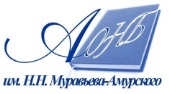 Государственное бюджетное учреждение культуры«Амурская областная научная библиотека имени Н.Н. Муравьева-Амурского